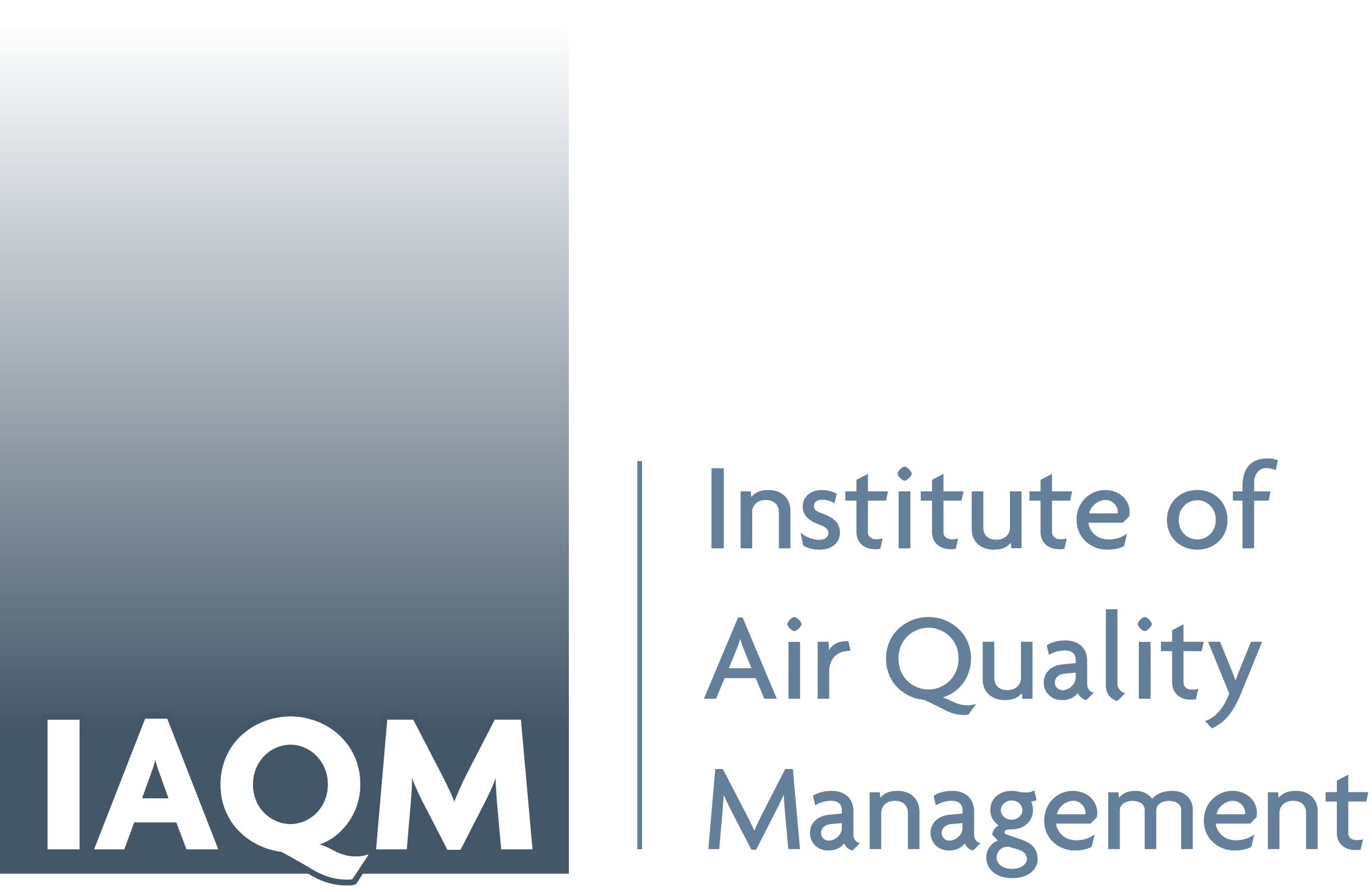 Advertising job vacancies on the IAQM websiteIf this is the first time you have placed a job advert with the IAQM or have recently rebranded, please also provide a PDF or JPEG of your organisation’s logo.  I understand that signing this form constitutes a contract to pay the costs of the advertising I have booked.Terms of BusinessDefinitions: The ‘advertiser’ is the individual or company placing the advert.Advertisements are accepted at the discretion of the IES & IAQM, who reserve the right to withhold publication if it does not meet our standards. All advertisements are published on the understanding that the advertiser indemnifies the IAQM and IES from all liability, loss or any expense of any nature arising from publication of the advertisement. For any advertisement, the advertiser accepts full responsibility for its content. Obvious libellous or offensive adverts will be pulled before publication. Adverts will be expected to adhere to the Fair Advertising, the Equality Act 2010, and the Employment (Sex Discrimination) Act 2000.Special positions for advertisements will be allocated if possible but cannot be guaranteed.Advertisers and their agents warrant that copy and illustrations do not infringe any law and contain no matter that is libellous or objectionable. The IAQM and IES are not liable for any loss or damage from error, late publication, or non-publication. The IAQM and IES do not promise full, uninterrupted or error free operation of the Website and/or the Services. All recruitment advertisements placed on the website will remain there until the closing date for applications. If no closing date is specified, then the job will remain on the website for one month unless additional time is purchased. The advertiser accepts that the service offered is an advertising medium and does not guarantee a particular level of response. Response rates may vary from month to month and certain sectors or positions may attract higher levels of responses than others. Where the customer is a recruitment agency they shall comply in all respects with the Employment Agencies Act 1973 (and all regulations made there-under) and all statutes, rules, regulations, codes of practice and legal requirements to which the Client is ordinarily subject in respect of its receipt and processing of CV's and related matters. 
Please email form to info@the-ies.orgJob detailsJob details
Job title

Organisation
Location
Job descriptionCan be submitted as a separate document

Salary
Contact
Individual or general contact for the candidate to learn more about the vacancy

Closing date for applications

Application procedure 
E.g. send CV to ‘email address’ or please provide a link to the vacancy on your website

Reference Number
If availablePackageTick desired
PackageTick desired

 Basic Advert £100
 Premium Advert £150Advertised on IAQM and IES websitesAdvertised on IAQM and IES websitesPromoted through TwitterPromoted through IAQM LinkedIn groupAdvert placed in the ES Monthly newsletterAdvertiser detailsDetails of person placing advertAdvertiser detailsDetails of person placing advert
Name
Telephone
Email address
Purchase Order NumberIf needed
Invoice detailsThe details that will appear on the invoiceInvoice detailsThe details that will appear on the invoiceFinance contact name/department
If different from name in advertiser detailsOrganisation
If different from organisation in job detailsInvoice telephoneIf different from name in advertiser detailsInvoice emailIf different from email in advertiser details

Invoice address